CORNELL NOTE REPETITION STRATEGIES 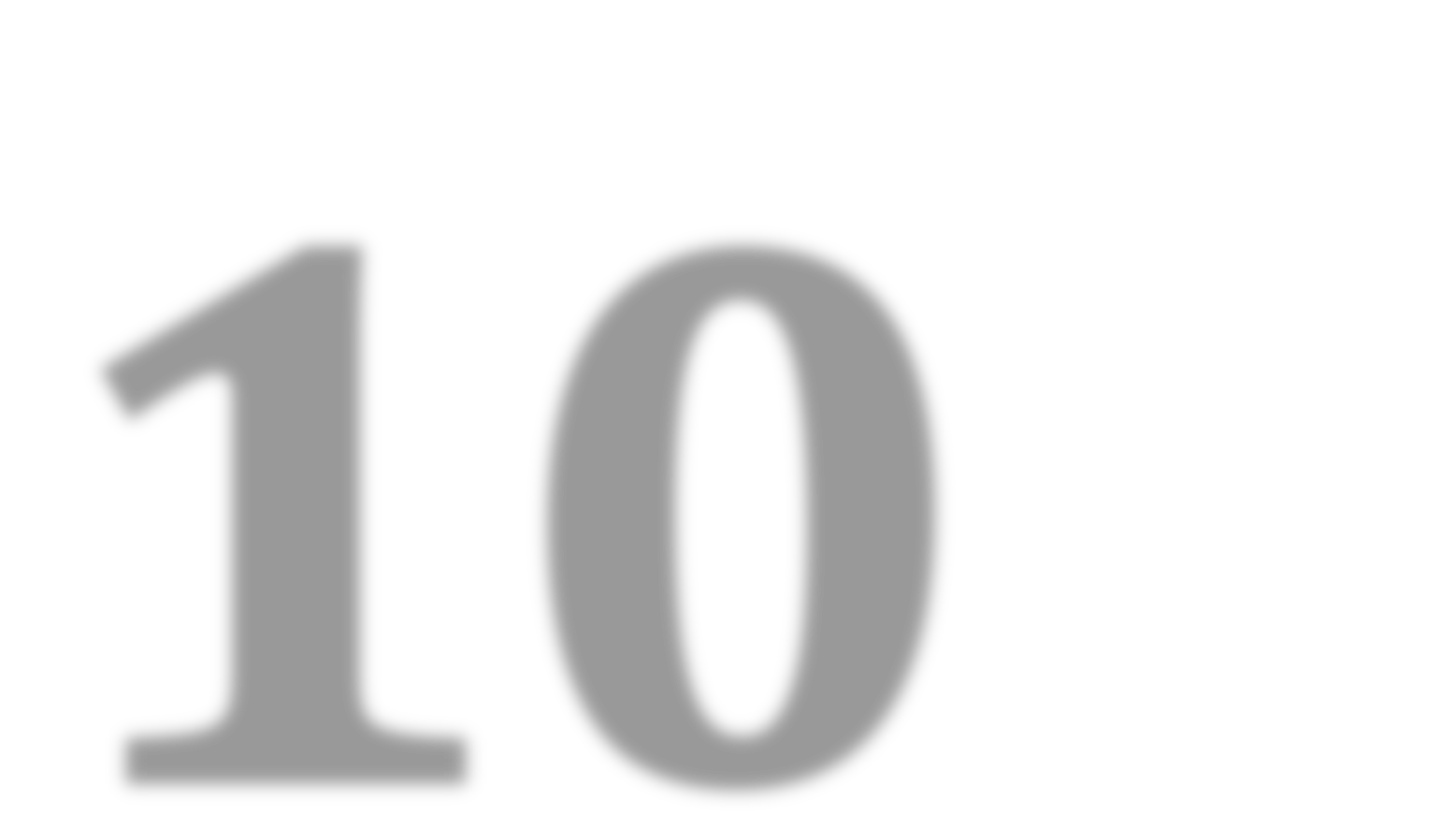 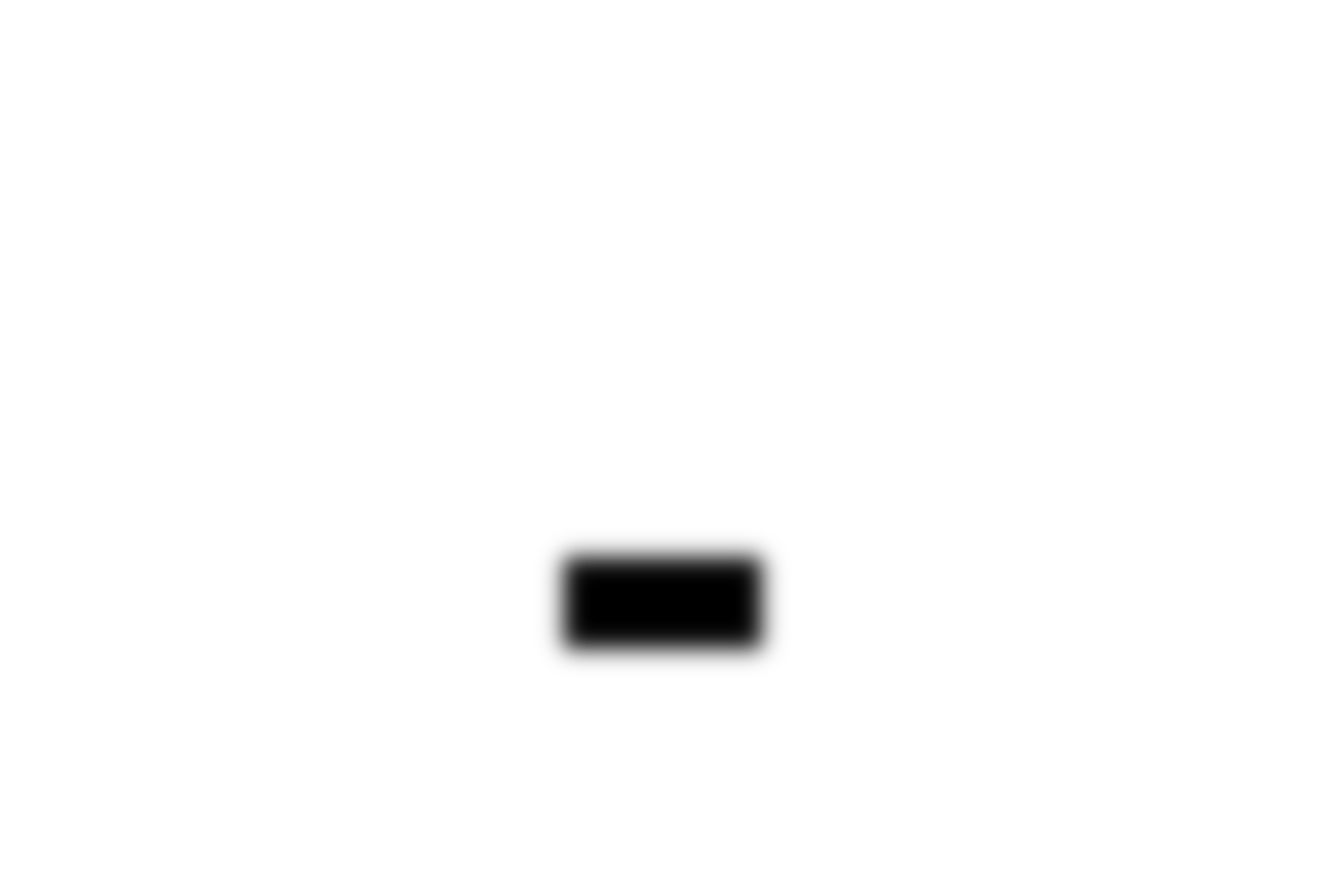 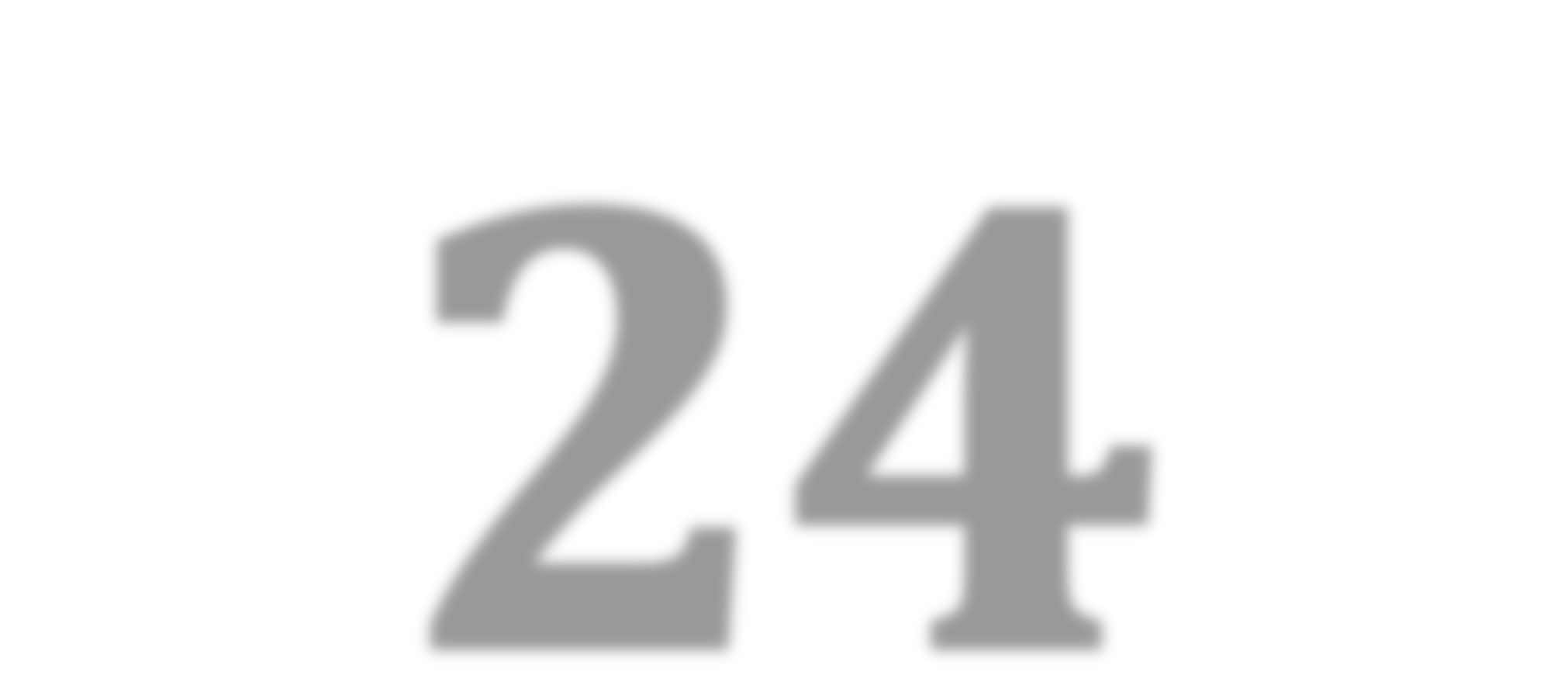 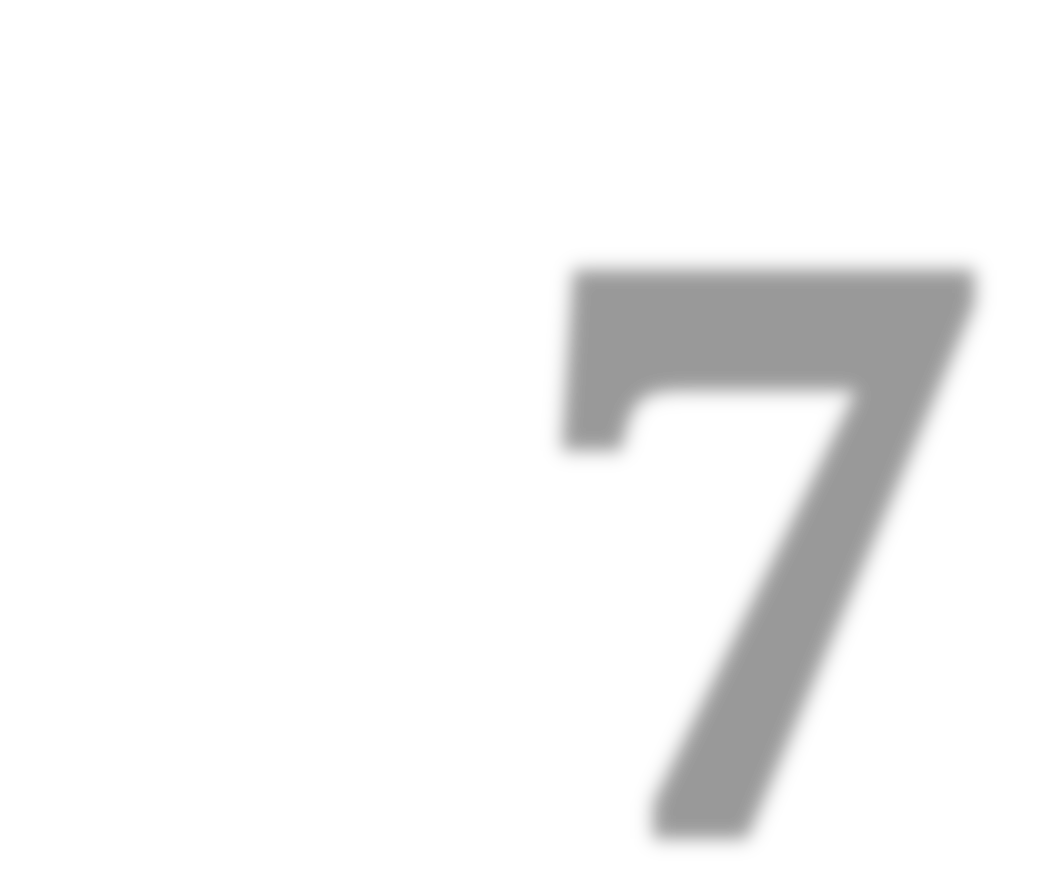 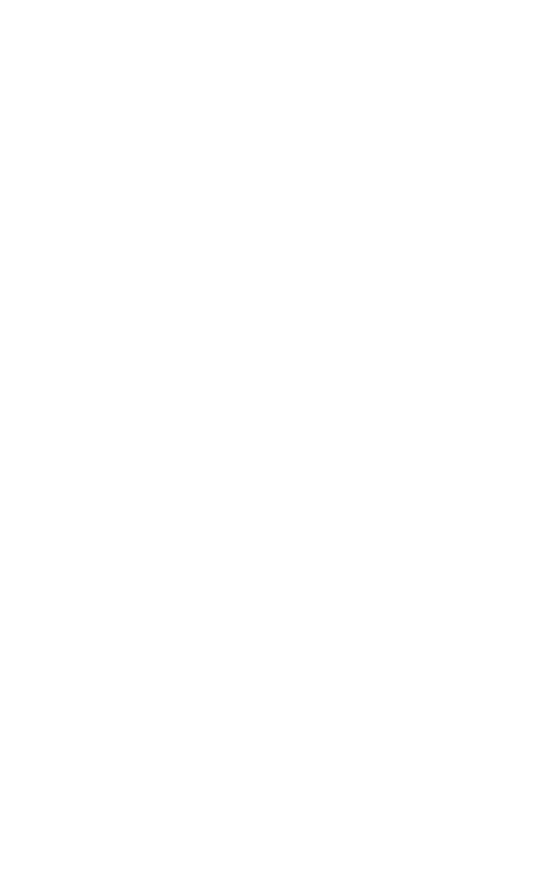 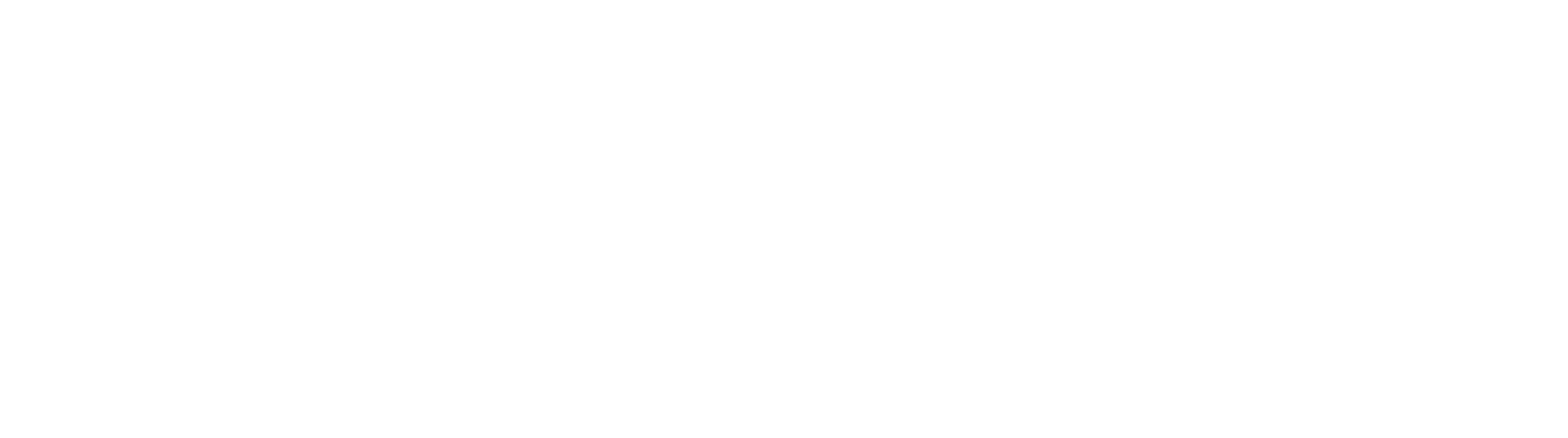 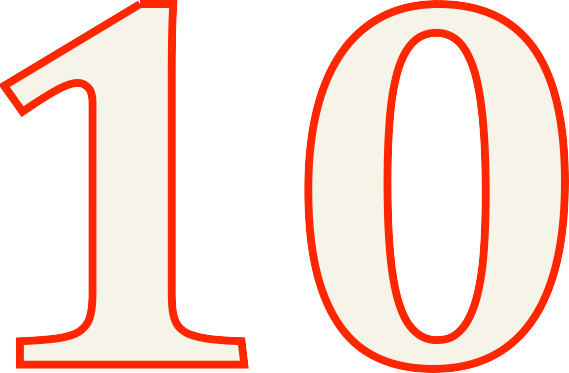 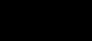 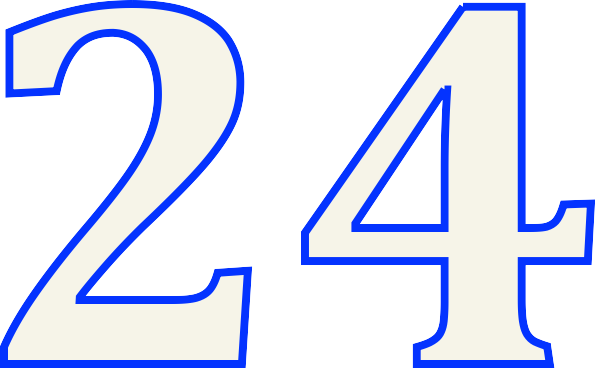   MINUTES  -­‐      HOURS    -­‐  DAYS  ◊ Number Chunks ◊ Circle Key vocabulary words ◊ Highlight main ideas ◊ Add missing information ◊  Paraphrase  ◊ Write higher level questions on the left ◊ Write a summary ◊ * Possible test questions  ◊ Study notes 